CNAH 2024Formulaire de soumission d’offreFORMULAIRE - sOUmission D’OFFREPour remplir ce formulaire Cliquez ou tapez pour ajouter du texte.Pour changer de ligne ou faire un alinéa, tapez dur MAJ+entréeSi vous préférez ne pas vous servir de ce formulaire, l’offre que vous soumettez doit suivre ce format. C’est ce qui facilitera la comparaison et le classement des offres au moment de la sélection.REMARQUE : L’astérisque (*) signifie qu’il y a plus d’information au sujet de cette section dans le Guide de soumission d’offrePour remplir ce formulaire Cliquez ou tapez pour ajouter du texte.Pour changer de ligne ou faire un alinéa, tapez dur MAJ+entréeSi vous préférez ne pas vous servir de ce formulaire, l’offre que vous soumettez doit suivre ce format. C’est ce qui facilitera la comparaison et le classement des offres au moment de la sélection.REMARQUE : L’astérisque (*) signifie qu’il y a plus d’information au sujet de cette section dans le Guide de soumission d’offrePour remplir ce formulaire Cliquez ou tapez pour ajouter du texte.Pour changer de ligne ou faire un alinéa, tapez dur MAJ+entréeSi vous préférez ne pas vous servir de ce formulaire, l’offre que vous soumettez doit suivre ce format. C’est ce qui facilitera la comparaison et le classement des offres au moment de la sélection.REMARQUE : L’astérisque (*) signifie qu’il y a plus d’information au sujet de cette section dans le Guide de soumission d’offreSi vous avez une question quelconque au sujet du formulaire de soumission d’offre, veuillez la faire parvenir à la Coordination des offres - CNAH à l’adresse rfp@aboriginalsportcircle.ca Si vous avez une question quelconque au sujet du formulaire de soumission d’offre, veuillez la faire parvenir à la Coordination des offres - CNAH à l’adresse rfp@aboriginalsportcircle.ca Si vous avez une question quelconque au sujet du formulaire de soumission d’offre, veuillez la faire parvenir à la Coordination des offres - CNAH à l’adresse rfp@aboriginalsportcircle.ca Soumission d’offre – CNAH 2024Soumission présentée par : Au nom de : Le (date) : Soumission d’offre – CNAH 2024Soumission présentée par : Au nom de : Le (date) : Soumission d’offre – CNAH 2024Soumission présentée par : Au nom de : Le (date) : Section A : Détails de l’événementSection A : Détails de l’événementSection A : Détails de l’événementCette section porte sur l’infrastructure et les installations dans votre communauté qui peuvent faciliter la tenue de l’événement.Cette section porte sur l’infrastructure et les installations dans votre communauté qui peuvent faciliter la tenue de l’événement.Cette section porte sur l’infrastructure et les installations dans votre communauté qui peuvent faciliter la tenue de l’événement.A.1*Dates proposées de l’événementDates proposées de l’événementA.2*Nom de la communauté hôte Nom de la communauté hôte A.2.a*Température moyenne et temps dans la communauté hôte en maiTempérature moyenne et temps dans la communauté hôte en maiA.2.b*Données démographiques de la communauté hôte RégionPopulationProfil culturelPeuples autochtones traditionnels/TerritoireDonnées démographiques de la communauté hôte RégionPopulationProfil culturelPeuples autochtones traditionnels/TerritoireA.2.cAttraits de la communauté hôte (restaurants, galeries d’art, musée, magasins, etc.):  Restaurants :   Galeries d’art :  Musées :  Magasins :  Autre : Attraits de la communauté hôte (restaurants, galeries d’art, musée, magasins, etc.):  Restaurants :   Galeries d’art :  Musées :  Magasins :  Autre : A.3Endroit(s) et adresse(s) de l’événement (N.B. Détails à inscrire dans la section D)1er endroit Nom : Adresse : 2e endroit Nom : Adresse : 3e endroit Nom : Adresse :Endroit(s) et adresse(s) de l’événement (N.B. Détails à inscrire dans la section D)1er endroit Nom : Adresse : 2e endroit Nom : Adresse : 3e endroit Nom : Adresse :A.4*Aéroport localNom et adresseNombre de vols d’arrivée typiques en mai : Pourcentage de vols annulés en mai :Principaux aéroports de liaison (Toronto, Calgary, Vancouver, etc.) :Plus gros type d’avion qui peut atterrir et décollerAéroport localNom et adresseNombre de vols d’arrivée typiques en mai : Pourcentage de vols annulés en mai :Principaux aéroports de liaison (Toronto, Calgary, Vancouver, etc.) :Plus gros type d’avion qui peut atterrir et décollerA.4.a*Autres moyens d’accès à la communauté (p. ex. aéroports proches et transferts, etc.)Autres moyens d’accès à la communauté (p. ex. aéroports proches et transferts, etc.)A.5*Hôtels proposés (confirmation des dates de réservation au plus tard le 30 mai 2023)Hôtels proposés (confirmation des dates de réservation au plus tard le 30 mai 2023)A.5.a1er hôtelNom : Adresse : Nombre de chambres pour deux : Distance de l’aéroport: Distance du lieu de l’événement : Site Web de l’hôtel : 1er hôtelNom : Adresse : Nombre de chambres pour deux : Distance de l’aéroport: Distance du lieu de l’événement : Site Web de l’hôtel : A.5.b2e hôtelNom : Adresse : Nombre de chambres pour deux : Distance de l’aéroport: Distance du lieu de l’événement : Site Web de l’hôtel : 2e hôtelNom : Adresse : Nombre de chambres pour deux : Distance de l’aéroport: Distance du lieu de l’événement : Site Web de l’hôtel : A.5.c3e hôtelNom : Adresse : Nombre de chambres pour deux : Distance de l’aéroport: Distance du lieu de l’événement : Site Web de l’hôtel : 3e hôtelNom : Adresse : Nombre de chambres pour deux : Distance de l’aéroport: Distance du lieu de l’événement : Site Web de l’hôtel : A.5.d4e hôtelNom : Adresse : Nombre de chambres pour deux : Distance de l’aéroport: Distance du lieu de l’événement : Site Web de l’hôtel : 4e hôtelNom : Adresse : Nombre de chambres pour deux : Distance de l’aéroport: Distance du lieu de l’événement : Site Web de l’hôtel : A.5.eDonnées sur des hôtels supplémentaires sur une autre feuille?  Oui      NonDonnées sur des hôtels supplémentaires sur une autre feuille?  Oui      NonA.6Possibilités de transport localPossibilités de transport localA.6.a1re ligne d’autobusNom et adresse : Nombre de véhicules : Site Web : 1re ligne d’autobusNom et adresse : Nombre de véhicules : Site Web : A.6.b2e ligne d’autobusNom et adresse : Nombre de véhicules : Site Web : 2e ligne d’autobusNom et adresse : Nombre de véhicules : Site Web : A.6.c3e ligne d’autobusNom et adresse : Nombre de véhicules : Site Web : 3e ligne d’autobusNom et adresse : Nombre de véhicules : Site Web : A.6.dDonnées sur des lignes d’autobus supplémentaires sur une autre feuille?  Oui      NonDonnées sur des lignes d’autobus supplémentaires sur une autre feuille?  Oui      NonA.6.e*Covoiturage possible? Si oui, nommez les entreprises.Covoiturage possible? Si oui, nommez les entreprises.A.6.fAutres possibilités (transport public, etc.)Autres possibilités (transport public, etc.)A.7*Hôpitaux et cliniques (noms, adresses et sites Web) :Hôpitaux et cliniques (noms, adresses et sites Web) :A.8*Grands événements déjà organisés dans la communauté hôte :Grands événements déjà organisés dans la communauté hôte :A.9*Engagement à former une société hôteLa communauté dont l’offre sera retenue devra mettre sur pied une société indépendante sans but lucratif à qui le CSA donnera le mandat d’organiser l’événement. (Voir le Manuel de soumission d’offre qui présente de l’information supplémentaire sur les critères et qualitésLe proposant consent à ce qui précède:  Oui      NonNotes Structure organisationnelle proposée ou en place de la société hôte :  
 Engagement à former une société hôteLa communauté dont l’offre sera retenue devra mettre sur pied une société indépendante sans but lucratif à qui le CSA donnera le mandat d’organiser l’événement. (Voir le Manuel de soumission d’offre qui présente de l’information supplémentaire sur les critères et qualitésLe proposant consent à ce qui précède:  Oui      NonNotes Structure organisationnelle proposée ou en place de la société hôte :  
 A.10Assurance Attestation d’assurance présentée au CSA le 30 juin 2023 au plus tard. 
N.B. L’assurance doit comprendre la couverture d’événements spéciaux.Le proposant ou la société hôte peut obtenir une assurance responsabilité civile entreprise d’au moins 5 millions $  Oui      NonAssurance Attestation d’assurance présentée au CSA le 30 juin 2023 au plus tard. 
N.B. L’assurance doit comprendre la couverture d’événements spéciaux.Le proposant ou la société hôte peut obtenir une assurance responsabilité civile entreprise d’au moins 5 millions $  Oui      NonSection B : Vision de l’événementSection B : Vision de l’événementSection B : Vision de l’événementCette section représente votre vision de l’expérience et de l’engagement des participants et de la communauté, ainsi que les impacts directs et indirects et les retombées de l’événement.Cette section représente votre vision de l’expérience et de l’engagement des participants et de la communauté, ainsi que les impacts directs et indirects et les retombées de l’événement.Cette section représente votre vision de l’expérience et de l’engagement des participants et de la communauté, ainsi que les impacts directs et indirects et les retombées de l’événement.B.1*Objectifs de l’hôte Objectifs de l’hôte B.2*Soutien de la communauté et du gouvernement	Soutien des leaders autochtones et de la communautéSoutien du Conseil ou d’une autre instance gouvernementaleSoutien financier du gouvernementAutre soutien financierSoutien des médiasSoutien de la communauté d’affaires (en argent ou en nature)Soutien des groupes de services communautairesSoutien des organisations bénévolesSoutien de la communauté et du gouvernement	Soutien des leaders autochtones et de la communautéSoutien du Conseil ou d’une autre instance gouvernementaleSoutien financier du gouvernementAutre soutien financierSoutien des médiasSoutien de la communauté d’affaires (en argent ou en nature)Soutien des groupes de services communautairesSoutien des organisations bénévolesB.3Cérémonie d’ouvertureCérémonie d’ouvertureB.4Cérémonie de clôtureCérémonie de clôtureB.5Activités sociales organisées proposées :Activités sociales organisées proposées :QDescription de la 1re activitéQuoi : Qui y assistera : Date suggérée : Description de la 1re activitéQuoi : Qui y assistera : Date suggérée : B.5.bDescription de la 2e activitéQuoi : Qui y assistera : Date suggérée : Description de la 2e activitéQuoi : Qui y assistera : Date suggérée : B.5.cDonnées sur des activités sociales organisées supplémentaires sur une autre feuille?  Oui      NonDonnées sur des activités sociales organisées supplémentaires sur une autre feuille?  Oui      NonB.6*Expériences culturelles offertes dans la communauté hôteExpériences culturelles offertes dans la communauté hôteB.7*Engagement communautaire Engagement communautaire B.8*Énoncé de retombées Énoncé de retombées B.9*Captation de l’événementCaptation de l’événementSection C : Planification de l’événementSection C : Planification de l’événementSection C : Planification de l’événementN.B. Les grandes lignes de l’approche proposée à la tenue du CNAH sont requises dans la soumission de l’offre. Il est fortement recommandé de consulter le « Guide de soumission d’offre » pour remplir cette section.N.B. Les grandes lignes de l’approche proposée à la tenue du CNAH sont requises dans la soumission de l’offre. Il est fortement recommandé de consulter le « Guide de soumission d’offre » pour remplir cette section.N.B. Les grandes lignes de l’approche proposée à la tenue du CNAH sont requises dans la soumission de l’offre. Il est fortement recommandé de consulter le « Guide de soumission d’offre » pour remplir cette section.C.1*Plan d’accueil et d’hébergement (plan détaillé à remettre le 30 juin 2023)Plan d’accueil et d’hébergement (plan détaillé à remettre le 30 juin 2023)C.2*Budget (budget détaillé à remettre en juin 2023; mise à jour à remettre le 30 septembre 2023)Budget (budget détaillé à remettre en juin 2023; mise à jour à remettre le 30 septembre 2023)C.3*Plan de communication, de marketing et de promotion (plan provisoire à remettre le 30 juin 2023, plan final à remettre le 30 septembre 2023)Plan de communication, de marketing et de promotion (plan provisoire à remettre le 30 juin 2023, plan final à remettre le 30 septembre 2023)C.4*Services médicaux et soutien (plan détaillé à remettre le 30 septembre 2023, mise à jour à remettre le 31 mars 2024)Services médicaux et soutien (plan détaillé à remettre le 30 septembre 2023, mise à jour à remettre le 31 mars 2024)C.5*Plan de sécurité et de gestion des risques (plan détaillé à remettre le 30 juin 2023; mise à jour à remettre le 30 septembre 2023; plan final à remettre le 30 janvier 2024)Plan de sécurité et de gestion des risques (plan détaillé à remettre le 30 juin 2023; mise à jour à remettre le 30 septembre 2023; plan final à remettre le 30 janvier 2024)C.6*Plan de commandite et de génération de revenus (plan détaillé à remettre le 30 juin 2023, mise à jour détaillée à remettre le 30 septembre 2023)Plan de commandite et de génération de revenus (plan détaillé à remettre le 30 juin 2023, mise à jour détaillée à remettre le 30 septembre 2023)C.7*Plan de transport (plan provisoire à remettre le 30 juin 2023, plan détaillé à remettre le 31 janvier 2024)Plan de transport (plan provisoire à remettre le 30 juin 2023, plan détaillé à remettre le 31 janvier 2024)C.8*Plan d’engagement des bénévoles (plan provisoire à remettre le 30 juin 2023, plan intérimaire à remettre le 30 septembre 2023, plan final à remettre le 30 janvier 2024)Plan d’engagement des bénévoles (plan provisoire à remettre le 30 juin 2023, plan intérimaire à remettre le 30 septembre 2023, plan final à remettre le 30 janvier 2024)C.9*Commodités et utilisation des lieux (plan détaillé à remettre le 30 septembre 2023)Commodités et utilisation des lieux (plan détaillé à remettre le 30 septembre 2023)Section D : Lieux des compétitionsSection D : Lieux des compétitionsSection D : Lieux des compétitionsN.B. Plans des lieux en pdf requis avec la soumissionN.B. Plans des lieux en pdf requis avec la soumissionN.B. Plans des lieux en pdf requis avec la soumissionD.1D.1Nom de la patinoire no 1 : D.2.aD.2.aAdresse de la patinoire  :D.2.bD.2.bSite Web de la patinoire : D.2.cD.2.cDates réservées (libre au moins une journée complète avant le début de l’événement) : Début : Fin : D.2.dD.2.dExclusivité (Confirm no other groups or events scheduled facility use)Is the facility booked immediately before NAHC?          Yes      No     Explain: Is it a type of event that, due to postponements, scoring draws, etc., conflict with NAHC starting dates?          Yes      No     Explain: D.2.eD.2.eDimensions de la ou des patinoires : D.2.fD.2.fCommodités sur place accessibles pour la compétition : Entreposage de l’équipement :  Installations de séchage :  Aiguisage de patins :  Boutique de sport :  Point de vente d’aliments :  Intercom :   Tableau de pointage électronique : Billetterie :  Stationnement : Accès en fauteuil roulant  Installations :  Vestiaires :  Patinoire : D.2.gD.2.gNombre de sièges : D.2.hD.2.hType de sièges (fauteuils, gradins) : D.2.iD.2.iLoges/Suites :  Oui      NonNombre accessible pour l’événement : D.2.jD.2.jNombre de vestiaires : D.2.j.aD.2.j.aVestiaire réservé à chaque équipe pendant toute la compétition             Oui      NonD.2.j.bD.2.j.bVestiaire no 1Taille :  D.2.j.cD.2.j.cVestiaire no 2Taille :  D.2.j.dD.2.j.dVestiaire no 3Taille :  D.2.j.eD.2.j.eVestiaire no 4Taille :  D.2.j.fD.2.j.fVestiaire no 5Taille :  D.2.j.gD.2.j.gVestiaire no 6Taille :  D.2.j.hD.2.j.hVestiaire no 7Taille :  D.2.j.iD.2.j.iVestiaire no 8Taille : D.2.j.lD.2.j.lDonnées sur la taille de vestiaires supplémentaires fournies sur une autre feuille?  Oui      NonD.2.k*D.2.k*Installations médicales (sur place)D.2.l*D.2.l*Capacité de publicité de l’endroit D.2.m*D.2.m*Salles polyvalentes E. Autorité de soumettre une offreE. Autorité de soumettre une offreE. Autorité de soumettre une offreJe confirme avoir l’autorisation de déposer cette soumission au nom de Signature : (signature électronique acceptée)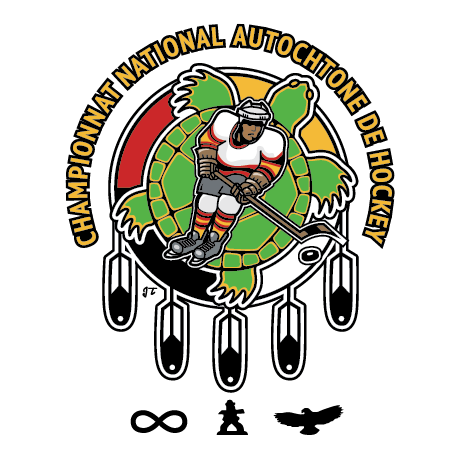 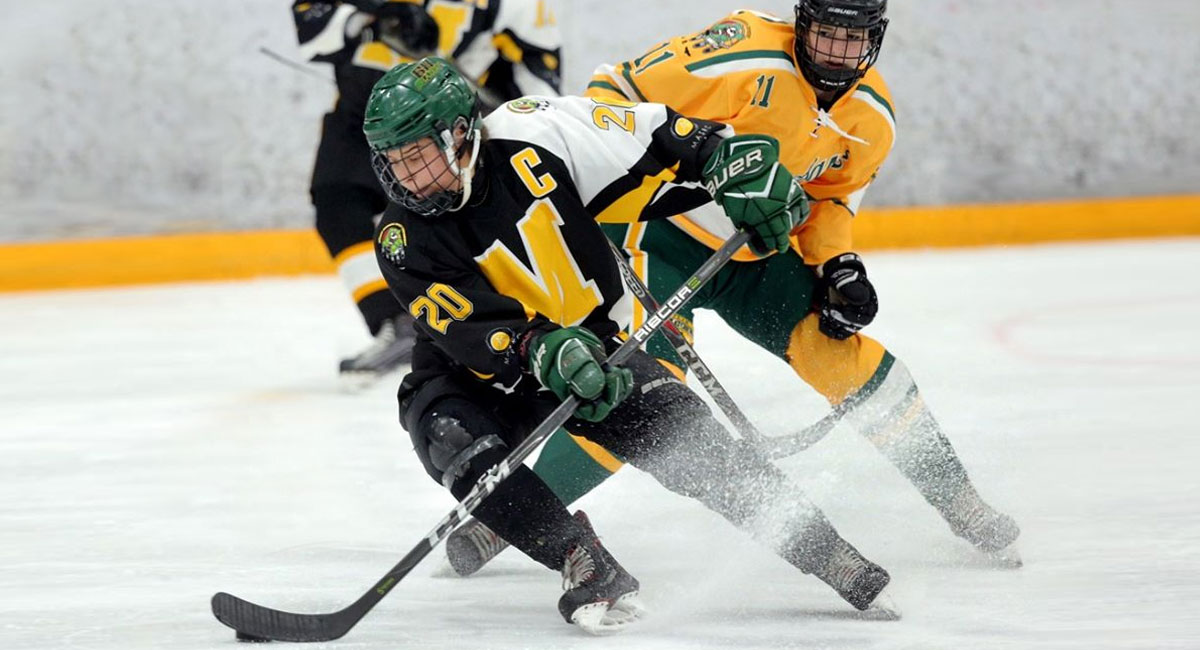 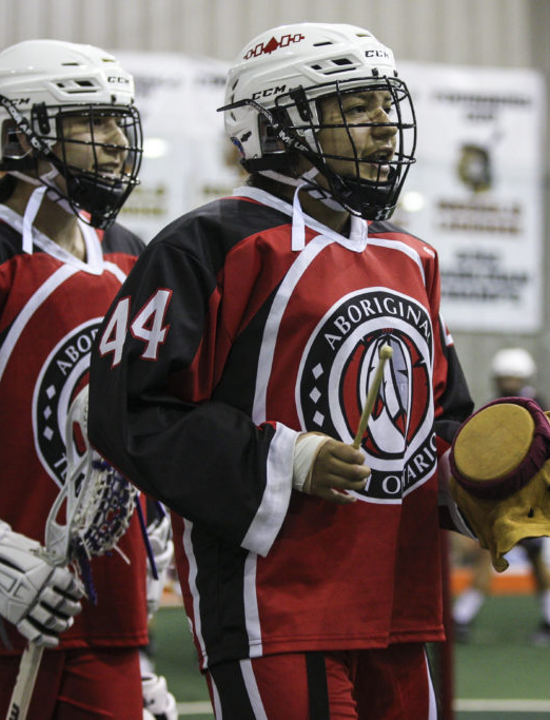 